المجلة الدولية للفنون الطبية، المجلد الثاني، العدد الأول، يناير 2020، الصفحات 204- 210. مقالة أصيلةالعلاقة بين درجة اعتلال الشبكية ومدي قصور الشريان التاجي المحدد بالقسطرة التشخيصية في مرضي داء السكري من النوع الثانيمحمد عادل عطية، محمد إبراهيم الراجحي، أكرم فكري الجزار1، شريف رجب نايلقسم القلب والأوعية الدموية، وقسم طب وجراحة العين1، كلية الطب بدمياط، جامعة الأزهر، مصر. المؤلف المراسل: محمد إبراهيم الراجحيالبريد الالكتروني: mohamedelraghy2@azhar.edu.egالمعرف الرقمي للمقالة: 10.21608/ijma.2019.63391 تاريخ الاستلام: 1 -10- 2019، تاريخ المراجعة 30-10-2019، تاريخ القبول للنشر 25- 11 – 2019،  تاريخ النشر علي الموقع الالكتروني: 2-12- 2019الكلمات المفتاحية: مرض الشريان التاجي، مرض السكري،اعتلال الشبكية السكري، تصوير الأوعية التاجية، تنبؤ.  هذه مقالة مفتوحة المصدر تحت رخصة المشاع الإبداعي (CC BY) الاصدار الثاني [https://creativecommons.org/licenses/by/2.0/]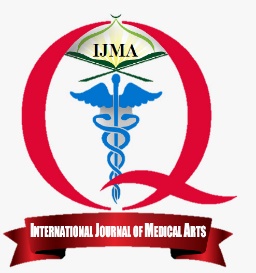 متاح علي الموقع الالكتروني للمجلة https://ijma.journals.ekb.eg/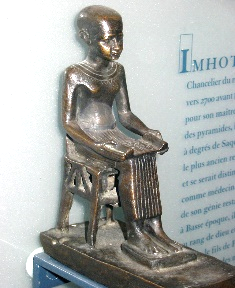 الملخص باللغة العربيةالمقدمة: السكري داء مزمن له العديد من المضاعفات الخطيرة المتعلقة بالأوعية الدموية، سواء تلك اللتي تحدث في الأوعية الدقيقة كإعتلال الشبكية أو الأوعية الكبيرة كالأمراض المتعلقة بنقص التروية الواصلة للقلب "أمراض القلب الإفقارية"، ومنه استنتجنا احتمالية وجود علاقة بين اعتلال الشبكية الناتج عن مرض السكري وأمراض شرايين القلب التاجية.الهدف من البحث: فحص العلاقة بين اعتلال الشبكية الناتج عن مرض السكري وشدة أمراض شرايين القلب التاجية، على أن يتم تقييم أمراض الشرايين التاجية بالتصوير الصبغي المرضي وطرق البحث: اشتملت هذة الدراسة على خمسين مريض، جميعهم مرضى السكري من النوع التاني تم احالتهم لنا على أن يحصلوا على تصوير الأوعية التاجية، وقد قمنا بالتالي لكل منهم، أخذ تاريخ مرضي كامل، فحوصات سريرية، اختبارات معملية، رسم قلب كهربي، تخطيط صدى القلب، تصوير الشرايين التاجية وفحص قاع العين. وتم رصد اعتلال الشبكية الناتج عن مرض السكري وتصنيفه طبقا لمقياس اعتلال الشبكية السريري الدولي، وبناءا علية تم تقسيم المرضى الى نوعين، النوع الأول:يعاني من اعتلال الشبكية، النوع الثاني: لا يعاني من اعتلال الشبكية. تم تقييم الشراين التاجية بالتصوير الصبغي وقياسها طبقا لمعيارين مختلفين.النتائج: تم مقارنة مواصفات الخاضعين للدراسة من حيث السن وعوامل الخطر ومدة الإصابة بمرض السكري وكذلك مستوى الدهون ونتائج التصوير الصبغي للشرايين التاجية بين فريقي الدراسة، الذين يعانون والذين لا يعانون من اعتلال الشبكية ، ووجد أن مرضى الفريق الأول كان لديهم زيادة ملحوظة عن مرضى الفريق الثاني في عدد الأوعية المتضررة وكذلك نقاط أعلى طبقا لنظام تقييم "جينسيني". حيث وجد أن هناك علاقة وثيقه بين درجة اعتلال الشبكية وعدد الأوعية الدموية المتضررة، وأيضا وجد  ارتباط يعتد به احصائيا بين درجة اعتلال الشبكية و نقاط جينسيني. الخلاصة: ان اعتلال الشبكية السكري عامل خطر مهم لزيادة شدة أمراض الشرايين التاجية لدرجة انه يمكن التنبؤ من خلاله بأمراض الشرايين التاجية في مرضى السكري من النوع الثاني. 